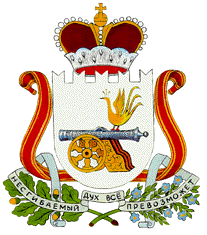 СОВЕТ ДЕПУТАТОВАЛЕКСАНДРОВСКОГО СЕЛЬСКОГО ПОСЕЛЕНИЯМОНАСТЫРЩИНСКОГО РАЙОНА  СМОЛЕНСКОЙ ОБЛАСТИР Е Ш Е Н И Еот  12   декабря   2013 года  №  21Об   утверждении   Положения  о  порядкепредоставления       денежной       выплатына осуществление полномочий  депутатам   Совета       депутатов     Александровского     сельского поселения   Монастырщинскогорайона            Смоленской               области      осуществляющим     свои  полномочия   на непостоянной   основе      В соответствии с Федеральным  законом от 6 октября 2003 года № 131-ФЗ «Об общих принципах  организации  местного самоуправления  в Российской Федерации», областным законом от 31 марта 2009 года «О гарантиях осуществления  полномочий  депутата,  члена выборного  органа  местного  самоуправления, выборного  должностного  лица местного  самоуправления в Смоленской  области», Уставом Александровского сельского поселения  Монастырщинского района Смоленской области,  Совет депутатов Александровского сельского поселения Монастырщинского района Смоленской области           РЕШИЛ:        1.  Утвердить  Положение о порядке предоставления денежной  выплаты на осуществление полномочий  депутатам Совета депутатов Александровского сельского поселения Монастырщинского района Смоленской области,  осуществляющим свои полномочия на непостоянной  основе,  согласно   приложению.        2. Признать  утратившим  силу  решение  Совета  депутатов  Александровского  сельского   поселения  Монастырщинского  района  Смоленской  области  от  02.03.2007 года  № 3 «Об утверждении  Порядка  предоставления  компенсационных  выплат  депутатам  Совета  Александровского  сельского поселения  Монастырщинского  района  Смоленской  области,  связанных  с  возмещениях  расходов на осуществление  депутатской  деятельности».        3.  Настоящее  решение  вступает  в  силу с момента    его  подписания и  распространяет  свое  действие  на  правоотношения,  возникшие  с  01 октября  2013 года.      4.  Настоящее  решение    обнародовать  на  информационных  стендах  в  общественных пунктах Александровского сельского поселения Монастырщинского района  Смоленской области.  Глава муниципального образованияАлександровского сельского поселения Монастырщинского района Смоленской области              					                   Т.Г.Ковалёва                                                                                  Приложение                                                                                  к решению  Совета депутатов                                                                 Александровского сельского поселения                                                                                  Монастырщинского    района                                                                                  Смоленской                области                                                                                  от 12  декабря  2013  г.  №  21ПОЛОЖЕНИЕо порядке предоставления денежной выплаты на осуществление полномочий депутатам  Совета  депутатов  Александровского  сельского  поселения  Монастырщинского  района  Смоленской  области осуществляющим  свои полномочия на непостоянной основе1. Общие положения       1.1. Настоящее Положение устанавливает порядок предоставления денежной выплаты на осуществление полномочий депутатам Совета  депутатов  Александровского  сельского  поселения  Монастырщинского  района  Смоленской  области, осуществляющим свои  полномочия на непостоянной основе (далее – депутаты).       1.2.  Денежная выплата на осуществление полномочий (далее – денежная выплата) предоставляется депутатам в целях повышения эффективности их работы и работы Совета  депутатов  Александровского  сельского  поселения  Монастырщинского  района  Смоленской  области  в целом.2. Условия предоставления денежной выплаты, ее размер      2.1. Право на денежную выплату имеют депутаты, осуществляющие депутатские полномочия на непостоянной основе, то есть без отрыва от основной работы.     2.2. Право на получение денежной выплаты наступает у депутатов со дня избрания и прекращается со дня окончания срока их полномочий.     2.3. Денежная выплата выплачивается за непосредственное исполнение депутатами своих полномочий, предусмотренных Уставом Александровского  сельского   поселения   Монастырщинского    района  Смоленской  области, Регламентом   Совета   депутатов   Александровского   сельского    поселения  Монастырщинского     района      Смоленской    области,   решениями  Совета    депутатов   Александровского    сельского    поселения     Монастырщинского  района  Смоленской  области.      2.4.  Денежная   выплата    осуществляется    депутату   ежеквартально    от  даты  начала срока  его полномочий.     2.5. Денежная выплата выплачивается депутату в размере  0,1  МРОТ,  установленного  Федеральным  законом.      2.6. Списки депутатов, осуществляющих свои полномочия на не постоянной основе, которым предоставляется денежная выплата, утверждаются распоряжением Главы муниципального образования.     2.7. Для получения денежной выплаты депутат обязан представить следующие документы: паспорт, ИНН, пенсионное страховое свидетельство.     2.8. Денежная выплата осуществляется посредством выдачи денежных средств через кассу или на основании заявления депутата перечисляется на его банковскую карту.     2.9. Предоставление денежной выплаты прекращается в случаях:   - прекращения полномочий депутата по основаниям, установленным федеральным законодательством;  - личного заявления депутата об отказе от получения денежной выплаты.     2.10. Депутат вправе полностью либо частично (на определенный период времени) отказаться от получения денежной выплаты, для чего подает заявление на имя   Главы  муниципального  образования  Александровского  сельского  поселения  Монастырщинского  района  Смоленской  области.       2.11. В случае прекращения полномочий депутата денежная выплата производится в размере, пропорциональном периоду осуществления депутатом своих полномочий, в месяце, в котором были прекращены полномочия депутата.     2.12. Запрещается перераспределение денежных средств, сформировавшихся из невыплаченных денежных выплат на основании личных заявлений депутатов об отказе от получения денежной выплаты, для выплат другим депутатам.    2.13.  Средства  на денежные выплаты выделяются  на  основании  бюджетных  заявок  Администрации  Александровского  сельского поселения  Монастырщинского района  Смоленской  области  до  10-го числа  месяца, следующего за  истекшим  кварталом.3. Финансирование расходов на денежную выплату3.1 Денежная выплата выплачивается за счет средств местного бюджета на соответствующий финансовый год, предусмотренных на обеспечение  деятельности  Совета депутатов  Александровского  сельского  поселения  Монастырщинского  района  Смоленской  области.3.2. Денежная выплата подлежит налогообложению в соответствии с законодательством Российской Федерации.